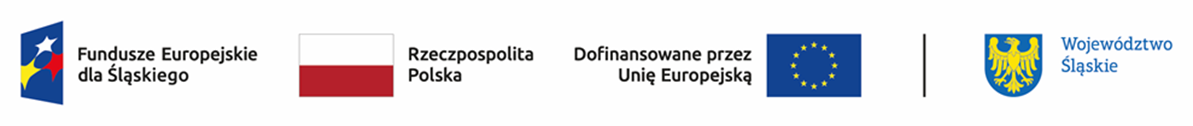 Wynik oceny projektu dokonanej przez Komisję Oceny Projektów w ramach naboru nr FESL.06.04-IZ.01-068/23 Działanie FESL.06.04 Strategiczne projekty dla obszaru edukacji(typ: Zwiększenie atrakcyjności kształcenia zawodowego w województwie śląskim).Lpnumer w LSITytuł projektuWnioskodawcaAdres WnioskodawcyWartość projektu DofinansowanieWynik ocenyPrzyznane punkty1FESL.06.04-IZ.01-0788/23Śląskie. Zawodowcy 2WOJEWÓDZTWO ŚLĄSKIEul. Juliusza Ligonia 4640-037 Katowice78 947 386,67 zł71 052 648,00 złPozytywny, wybrany do dofinansowania69